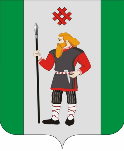 ДУМАКУДЫМКАРСКОГО МУНИЦИПАЛЬНОГО ОКРУГАПЕРМСКОГО КРАЯПЕРВЫЙ СОЗЫВР Е Ш Е Н И Е11.04.2023                                                                                                                  № 51Об утверждении промежуточного ликвидационного баланса администрации города КудымкараВ соответствии с частью 2 статьи 63 Гражданского кодекса Российской Федерации, пунктом 9 Плана ликвидационных мероприятий администрации города Кудымкара, утвержденного решением Думы Кудымкарского муниципального округа Пермского края от 28.12.2022 № 94, Дума Кудымкарского муниципального округа Пермского краяРЕШАЕТ:1. Утвердить прилагаемый промежуточный ликвидационный баланс администрации города Кудымкара.2. Разместить настоящее решение на официальном сайте Кудымкарского муниципального округа Пермского края.3. Настоящее решение вступает в силу со дня его принятия.4. Контроль за исполнением решения возложить на постоянную комиссию по жилищно-коммунальному хозяйству и муниципальной собственности.Председатель ДумыКудымкарского муниципального округаПермского края										М.А. Петров